Plan wynikowy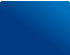 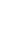 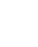 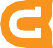 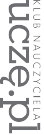 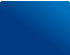 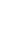 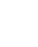 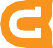 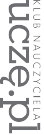 KLASA 4Nr lekcjiTytuł lekcjiKształcenie z wykorzystaniem komputeraRealizacja podstawy programowejOsiągnięcia uczniówUżywane programy komputerowe1.Zaczynamy...Zasady bezpiecznej pracyz komputerem. Projekt Komputerowy słownikII.4, III.1.b, III.2.d, V.1Uczeń potrafi:wymieniać podstawowe zasady BHP obowiązujące w pracowni komputerowej;samodzielnie uruchamiać i wyłączać komputer;zapisywać wyniki pracy w swoim folderze;zapisywać kopię swojego pliku/folderu na pendrivie w celu przeniesienia go na inny komputer;pisać prosty tekst w edytorze Microsoft Word lub OpenOffice Writer.Edytor tekstu(np. Microsoft Word lub OpenOffice Writer)2.Twoja wizytówkaŁączenie tekstu i ilustracji – edytor grafiki, np. PaintI.1.a, II.3.a, II.4, III.1.bUczeń potrafi:korzystać z programu Paint w zakresie wpisywania tekstu oraz wstawiania ozdobników graficznych z zastosowaniem narzędzi dostępnych w programie;określać rozmiary obrazu (szerokość, wysokość);wpisywać tekst zgodnie z podstawowymi zasadami edycji;formatować wprowadzony tekst;zapisywać wykonaną pracę w pliku dyskowym w swoim folderze przeznaczonym na pliki graficzne.Edytor grafiki (np. Paint lubOpenOffice Draw)3.Co nowego w szkole?Tworzenie listy – edytor tekstu, np. Microsoft WordII.3.b, II.4, III.1.b, III.2.dUczeń potrafi:uruchamiać edytor tekstu;korzystać w podstawowym zakresie z programu Microsoft Word lub innego zaawansowanego edytora tekstu;wprowadzać z klawiatury polskie znaki diakrytyczne i wielkie litery;tworzyć prosty tekst, stosując przy tym właściwe zasady edycji;formatować wprowadzony tekst;korzystać z klawisza tabulatora.Edytor tekstu(np. Microsoft Word lub OpenOfficee Writer)